King Street Primary & Pre - SchoolHigh Grange Road SpennymoorCounty DurhamDL16 6RA                                                                                                                                         Telephone: (01388) 8160781 Email:          kingstreet@durhamlearning.net          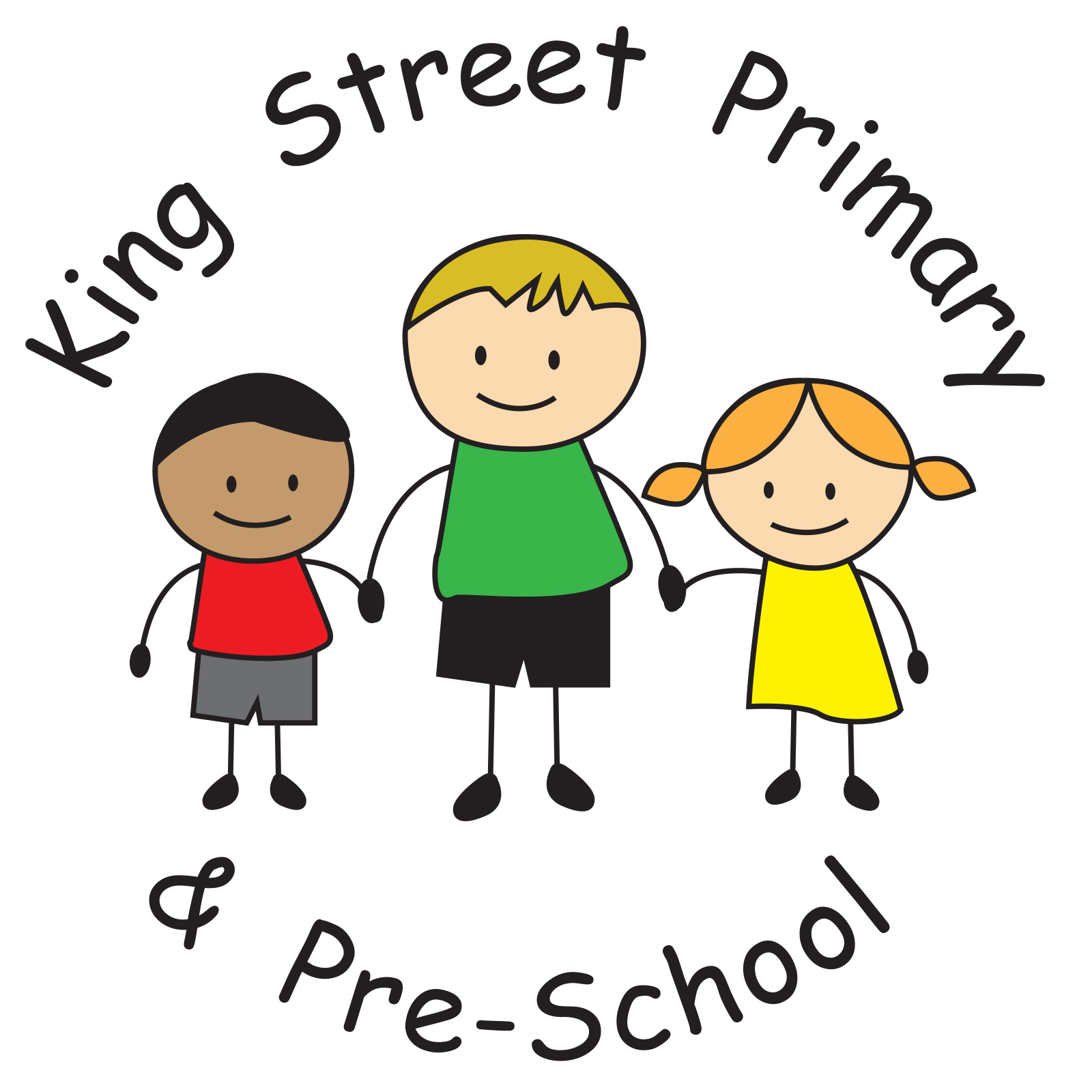                                                             WEEKLY  NEWSLETTER         30th June 2017                                                            Dear Parent/CarerWhat a wet and cold week it has been! We have even had to turn the heating back on. Let’s hope for our few remaining weeks we can see some sunshine!StaffingI am pleased to advise that we have secured a teacher for the post of Y4 teacher for next year. Her name is Isabel Chazot and she presented herself very well at interview. The Senior Leadership Team and the children were mesmerised by her teaching and we are pleased she shared our philosophy of child development. Miss Chazot will be in school very soon to meet her new class and insipre them for next step in learning.Friends of the school DiscoThe children are still talking about the photo booth! It has certainly been a highlight that will be remembered for many years to come. If there are any parents and carers out there who would like to join our Friends group and help to organise fantastic future events, please let us know. We are always looking for more support. These events are only possible through the work of our dedicated volunteers and parents like Andrew Coley who supplied us with our bread buns – no disco is complete without a hot dog! Thank you Mr Coley!Special awardsPre school – Tyson HolmesReception- Amelie ElliotY1- Abbey JordanY2- Michael MurdochY3- Judy LinY4- Freddie WilkinsonY5- Romario FraserY6- Chloe BradleyWell done everyone!School LunchesI would just like to remind parents/carers about the requirement to put any request for a change of lunch preference in writing to the school office. This ensures that we have the correct documentation and authorisation to make the changes on the system. Please also note that if we are not informed of a change from school meal to packed lunch, the meal will still be charged for as your child will continue to be recorded to having a school meal on the office systems.Parent PayI am aware that for some time now the school has been advising that it would have the Parent Pay system set up. I am very pleased to let you know that this is now ready for us to launch for September. I understand that it had been a request from many parents that we made online payment system available, like so many other establishments. I appreciate that for a small number of families who do not have internet or who use a cash based system, that using Parent Pay is not a viable option. For those families there is an alternative method using a Paypoint Retailler. Again, I understand that it is a system that may take some time to get used to but will make managing finances and invoicing easier for both school and parents in the long term. If you have any further queries, please contact the school office. School website and communication systems.I was hoping to announce that the website was just about complete but due to some minor issues with technology, we are still busy building it! Please bear with us on this one- it should provide us with high quality communication systems that ensure you can readily access newsletters, reminders and the latest class news. When fully set up, you will receive your information regarding login details and how to download the app. Sports Day Information A reminder that our Reception & KS1 Sports Day takes place on Tuesday 11th July and our KS2 Sports Day takes place on Wednesday 12th July.The days will have a similar structure to last year's events; parents can arrive for a 1pm start (please make your way along the side of school and wait at the yard gates) and collect children from classes at approximately 3pm. Any siblings can also be collected from other classes at this time too. Friends of the School are very kindly hosting a refreshments stall again.If the weather is bad, we will postpone until the following week. A text message will be sent out on the morning if this is the case - fingers crossed the Great British weather is as kind to us this year as it was last year!Please contact Miss Green or Mr Swift if you have any questions.NSPCC assemblyThis was a lovely assembly that reassured children about the different ways of keeping themselves safe and the importance of speaking out if they have any concerns. Please continue to reinforce this message at home and we will continue ourselves through our ongoing safeguarding talks with the children.Holiday clubAttached with this letter is a booking form for the holiday club. This is a very exciting partnership venture for us and I hope that, with enough interested families, it is something we can roll out on a longer term basis. There are only a limited number of places available at the moment and I have already had a few enquiries about costs. All details are attached- please return the form ASAP if you are interested as Chris Baker from Sc.out.ed will allocate the places on a first come first served basis. Once places are confirmed Chris will be your designated contact as the club will be ran through the company, not the school. As always, if there is anything you would like to discuss, please contact the school office to make an appointment. I do try to be available on the yard (most often on a morning) if you would like to speak to me then but where this not possible, I am happy to make contact if you leave a message at school. Curriculum Day- 3rd JulyI am looking forward to you all meeting Steve from’ Real Adventure Through Sport’ and hearing how we can offer further exciting opportunities to our children. We are creating a skills based curriculum where children take an active role in their learning. We aim to develop a curriculum which facilitates all children to build skills that they will use into their adult lives, ensuring they are well equipped for the life ahead of them. I appreciate for some working parents, that 9am is a difficult time to attend but on occasions, we do need to work around our partnership companies and other logistical things in school. We hope to hold additional future events with a range of time frames. Den’s DayJust a reminder that we are collecting boxes as part of our Den’s day, raising awareness of the refugee crisis. Please hunt out boxes big and small!Local eventsJust a reminder that this Saturday is the Gala festival – I hope everyone who attends has a wonderful day and that the weather is as good as it is forecast to be. Big Brass Bash- Jubilee park July 10th 6pm-9pm. I am reliably informed this is a great night!Yours Sincerely,Miss J NugentHeadteacher